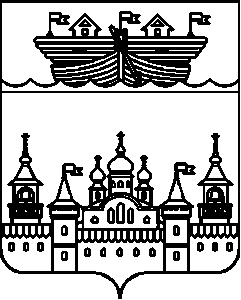 АДМИНИСТРАЦИЯЕГОРОВСКОГО СЕЛЬСОВЕТАВОСКРЕСЕНСКОГО МУНИЦИПАЛЬНОГО РАЙОНАНИЖЕГОРОДСКОЙ ОБЛАСТИПОСТАНОВЛЕНИЕ22 июля 2021 года	№ 58Об отмене постановления администрации Егоровского сельсовета Воскресенского муниципального района Нижегородской областиот 27 октября 2020 г № 55 «Об утверждении ежегодного плана проведения плановых проверок юридических лици индивидуальных предпринимателей администрации Егоровского сельсовета Воскресенского муниципального районаНижегородской области на 2021 год»На основании пункта 7 постановления Правительства Российской Федерации от 30 ноября 2020 г. N 1969 «Об особенностях формирования ежегодных планов проведения плановых проверок юридических лиц и индивидуальных предпринимателей на 2021 год, проведения проверок в 2021 году и внесении изменений в пункт 7 правил подготовки органами государственного контроля (надзора) и органами муниципального контроля ежегодных планов проведения плановых проверок юридических лиц и индивидуальных предпринимателей», администрация Егоровского сельсовета Воскресенского муниципального района Нижегородской области постановляет:1.Отменить постановления администрации Егоровского сельсовета Воскресенского муниципального района Нижегородской области от 27 октября 2020 г № 55 «Об утверждении ежегодного плана проведения плановых проверок юридических лиц и индивидуальных предпринимателей администрации Егоровского сельсовета Воскресенского муниципального района Нижегородской области на 2021 год».2.Разместить настоящее постановление в информационно-телекоммуникационной сети Интернет на официальном сайте администрации Воскресенского муниципального района Нижегородской области.3.Контроль за исполнением настоящего постановления оставляю за собой.Глава администрации	Ю.А.Черняев